Площі поверхонь та об'єм многогранників1. Формули площі поверхонь і об'ємів призмиПлощею бічної поверхні призми є сума площ її бічних граней.Площею повної поверхні призми є сума площ усіх її граней.Площа бічної поверхні прямої призми дорівнює добутку периметра основи на висоту призми, тобто на довжину бічного ребра.Наприклад: .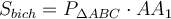 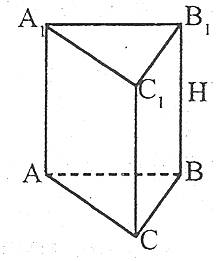 Площу бічної поверхні призми можна обчислити за формулою:,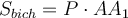 де Р – периметр перпендикулярного перерізу (перерізу призми площиною, яка перпендикулярна до бічних ребер і перетинає всі її бічні ребра), АА1 – довжина бічного ребра.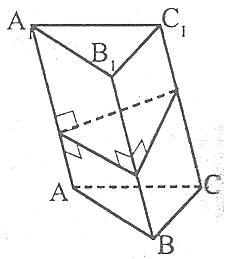 Площа повної поверхні призми () дорівнює сумі площі бічної поверхні () і площ двох основ ():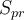 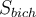 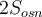 .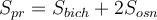 Об'єм V призми дорівнює добутку площі основи на висоту:.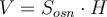 Об'єм V призми можна обчислити за формулою,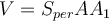 де  — площа перпендикулярного перерізу, АА1—довжина бічного ребра.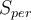 Об'єм прямокутного паралелепіпеда дорівнює добутку його вимірів:.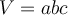 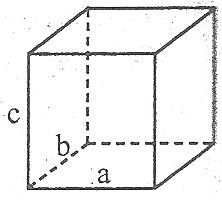 Об'єм V куба дорівнює кубу його ребра:.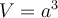 2. Формули площі поверхонь і об'ємів пірамідиПлощею повної поверхні піраміди є сума площ усіх її граней (тобто основи і бічних граней), а площею бічної поверхні піраміди — сума площ її бічних граней:.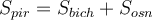 Наприклад: .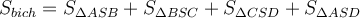 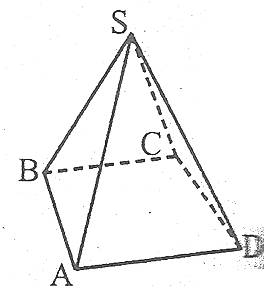 Площа бічної поверхні правильної піраміди дорівнює половині добутку периметра основи на апофему: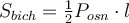 де l – апофема.Наприклад: .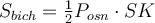 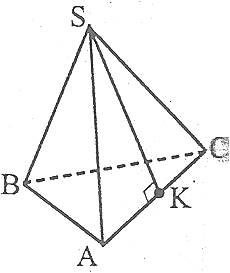 Якщо бічні грані піраміди нахилені до основи під кутом φ, а площа основи дорівнює , то площа бічної поверхні піраміди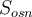 .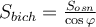 Об’єм піраміди дорівнює третині добутку площі основи на висоту:.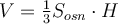 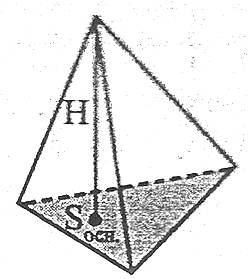 Площа повної поверхні зрізаної піраміди дорівнює сумі площ усіх її граней (тобто основ і бічних граней), а площа бічної поверхні зрізаної піраміди – сумі площ її бічних граней.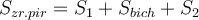 Наприклад: , де .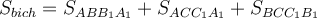 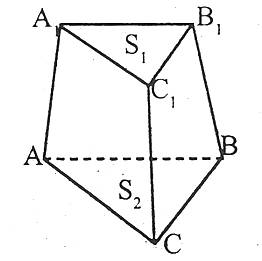 Площа бічної поверхні правильної зрізаної піраміди дорівнює добутку півсуми периметрів основ на апофему.,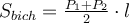 де Р1, Р2 – периметри основ, l – апофема.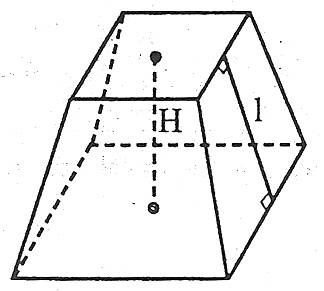 Об’єм V зрізаної піраміди, висота якої H, а площі основ дорівнюють S1 і S2, обчислюється за формулою:.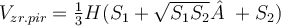 Виконайте тестЗавдання 1—8 мають по п’ять варіантів відповіді, серед яких лише один правильний. Виберіть правильнy, на Вашу думку, відповідь і позначте її у бланку А.1. Знайдіть площу поверхні куба, якщо площа його діагонального перерізу дорівнює Q.2. Знайдіть висоту правильної трикутної піраміди, якщо сторона основи дорівнює а, а бічна поверхня вдвічі більша за площу основи.3. Сторона основи правильної шестикутної призми дорівнює а, а бічне ребро — b. Знайдіть об’єм призми.4. Знайдіть об’єм правильної чотирикутної зрізаної піраміди, якщо бічне ребро дорівнює 3 см, а сторони основ — 5 см і 1 см.5. Знайдіть об’єм куба, якщо площа його повної поверхні дорівнює S.6. Знайдіть висоту правильної чотирикутної зрізаної піраміди, якщо сторони її основ дорівнюють а і b (а > b), а площа бічної поверхні дорівнює сумі площ основ.7. Бічні ребра трикутної піраміди дорівнюють а, b, с і взаємно перпендикулярні. Знайдіть об’єм піраміди.8. У правильній трикутній піраміді плоский кут при вершині дорівнює а. Знайдіть площу бічної поверхні піраміди, якщо радіус кола, описаного навколо її бічної грані, дорівнює R.У завданні 9 до кожного з чотирьох рядків інформації, позначених цифрами, виберіть один правильний. на Вашу думку, варіант, позначений буквою. Поставте позначки в таблицю відповідей до завдань на перетині відповідних рядків (цифри) і колонок (букви).9. На рисунку зображено правильну чотирикутнику піраміду, висота і бічне ребро якої дорівнюють З і 5. Установіть відповідність між геометричними величинами (1—4) та їх числовими значеннями (А—Д).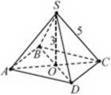 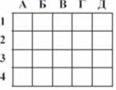 Розв’яжіть завдання 10—12. Одержані відповіді запишіть у бланку А.10. Знайдіть площу (у см2) повної поверхні правильної чотирикутної піраміди, в якій висота дорівнює 12 см, а апофема — 13 см.Уроки можна переглянути за посиланнямhttps://www.youtube.com › watchhttps://www.youtube.com › watch - АБВГДQ Q 2Q2Q 3QАБВГД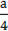 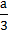 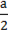 2ааАБВГД а2b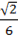   а2b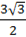  а2b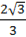  а2b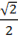  а2b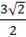 АБВГД6 см3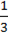  8 см310 см312 см3 см3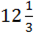 АБВГД()3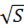  ()3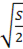 ()3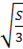 S3 ()3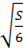 АБВГД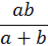 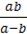 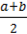 ab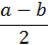 АБВГДаbc  abc abc abc2abcАБВГД6R2 sin а6R2 cos2  sin a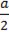 6R2 sin a cos а6R2 sin2  cosa6R2 cosa1діагональ основи пірамідиА42площа діагонального перерізуВ83площа основи пірамідиБ124потроєний об’єм пірамідиГ32Д96